Formulář pro podání dotazuv oblasti technické normalizaceS cílem posílení komunikace s různými zainteresovanými stranami, tedy nejenom se spotřebiteli, nabízejí Kabinet pro standardizaci a Sdružení českých spotřebitelů na webu www.top-normy.cz sekci Poradenství/konzultace. Prostřednictvím tohoto formuláře nás můžete oslovit se svým dotazem, podnětem, či i stížností ve vztahu k technickým normám – ohledně jejich vývoje, obsahu, používání atd.Po příkazu k odeslání vám přijde z adresy info@top-normy.cz automatizované potvrzení o příjmu.Vaše osobní údaje slouží pouze k vypořádání vašeho dotazu. V databázovém systému webu www.top-normy.cz nejsou uchovávány. Třetím stranám při vypořádávání vašeho dotazu nejsou vaše osobní údaje poskytovány. Kabinet pro standardizaci / Sdružení českých spotřebitelů odstraní vaše osobní údaje ze složky vedené k vypořádávání vašeho dotazu nejpozději do 12 měsíců od založení složky.Naší snahou bude odpovědět vám co nejdříve, v závislosti na složitosti konkrétního případu a na míře potřeby spolupráce s dalšími partnery – třetími stranami (Úřad pro technickou normalizaci, metrologii a státní zkušebnictví, Česká agentura pro standardizaci, profesní svazy a komory státní orgány ad.).Vítáme zejména upozornění na normy ve vztahu ke spotřebiteli či k funkci, korektnosti a kultivaci trhu, např. ohledně bezpečnosti a kvality výrobků a služeb, ekonomických zájmů spotřebitele a další, a to včetně upozornění na nedostatečné využívání existujících norem a doporučení k posílení a k podpoře jejich využití,nedostatky existujících norem, připravované normy na globální, evropské či národní úrovni,oblasti a problematiky, kde se jeví absence norem a kde normy by mohly existující problémy vyřešit,atd. 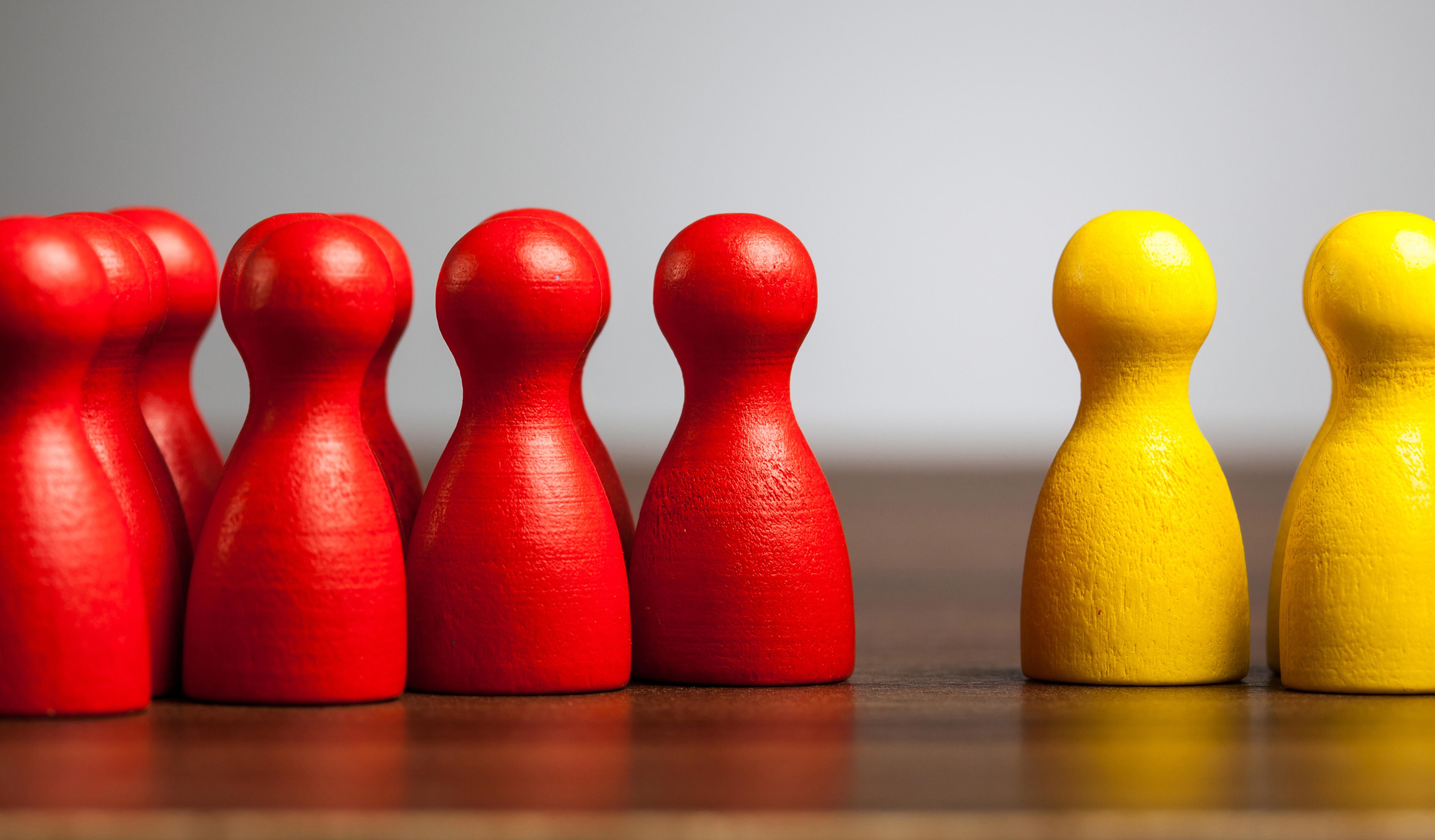 Ev.č. (nevyplňujte): …………………….Základní informace o tazateliPřed vstupem na požadovaný obsah prosím věnujte pozornost následujícímu formuláři, který nám pomáhá zkvalitňovat pro Vás naše služby:  Jsem občanem/-kouČR jiné členské země EUjiného státu - mimo EU1.2. Dosáhl jsem následující vzdělánízákladnístřednívysokoškolské1.3. Jsem mužžena1.4. Můj věk je15-2627-6565+1.5. Bydlímv Prazeve Středočeském krajiv Jihočeském krajiv Plzeňském krajiv Karlovarském krajiv Ústeckém krajiv Libereckém krajiv Královehradeckém krajiv Pardubickém krajina Vysočiněv Moravskoslezském krajiv Olomouckém krajiv Jihomoravském krajive Zlínském kraji v jiné zemi než je ČR1.6. Můj kontakt pro komunikaci jeemail – prosím uveďte: …………1.7. Mám zájem o elektronické zasílání zpráv a novinekneano1.8. Souhlasím se zpracováním mých osobních údajůneano Předmět dotazu/konzultace/podnětuObracím se na Vás jakospotřebitel, konečný uživatel, soukromá osoba			výrobce								prodejce, distributor, dovozce								poskytovatel služby						osoba působící v infrastruktuře kvality				nevládní organizace, ochrana spotřebitele a podobné oblasti 	státní orgán, samospráva						jiné (specifikujte)							………………….Jsem uživatelem portálu ČSN online (http://www.agentura-cas.cz/csn-online)?Ano 		 NeObracím se na Vás s dotazem/konzultací/podnětem v oblasti technické normalizace:Dotaz / podnět(Formulujte prosím co nejpřesněji a pokud možno co nejstručněji)Pokud podkládáte svůj dotaz potřebnými dokumenty, můžete je zaslat přílohou k vyplněnému formuláři. Zde uveďte soupis příloh.Příloha 1 –Příloha 2 –Atd.OčekáváníPokud to nevyplývá z bodu 2.4, uveďte zde, čeho byste svým dotazem /podnětem rádi dosáhli:Datum odeslání/přijetí (automaticky)Děkujeme za důvěru.Sdružení českých spotřebitelů, z. ú. (SČS) si klade za cíl hájit oprávněné zájmy a práva spotřebitelů na vnitřním trhu EU a ČR, přičemž zdůrazňuje preventivní stránku ochrany zájmů spotřebitelů: „Jen poučený spotřebitel se dokáže účinně hájit“. SČS působí v řadě oblastí - pokrývají odbornosti ve vztahu ke kvalitě a bezpečnosti výrobků včetně potravin, technické normalizaci a standardizaci, kvalitě a bezpečnosti služeb včetně služeb finančního trhu aj. IČO 00409871, DIČ CZ00409871; info@konzument.cz; www.konzument.czKabinet pro standardizaci, o. p. s. (KaStan) je nezávislou obecně prospěšnou společností založenou SČS. Cílem je zvyšování bezpečnosti a kvality výrobků a služeb vytvářením a podporou funkce nástrojů zajišťujících účinné zapojení spotřebitelů do standardizačních procesů (technická normalizace, certifikace a posuzování shody, akreditace, dozor nad trhem), včetně uplatňování technických předpisů a norem ve prospěch spotřebitelů a korektního trhu. IČO 28984072, DIČ CZ28984072; info@top-normy.cz; www.top-normy.cz Výrobky (specifikujte)Služby (specifikujte)Řízení kvality (specifikujte)Metody a postupy zkoušení (specifikujte)Jiné (specifikujte)